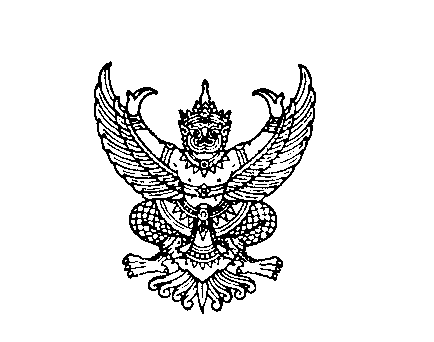 ที่ มท ๐๘20.2/ว						กรมส่งเสริมการปกครองท้องถิ่น							ถนนนครราชสีมา เขตดุสิต กทม. ๑๐๓๐๐						        มีนาคม  2๕64เรื่อง  ขอความอนุเคราะห์ข้อมูลเจ้าหน้าที่ควบคุมกำกับในการจัดการมูลฝอยทั่วไป เจ้าหน้าที่ผู้รับผิดชอบ
 และผู้ปฏิบัติงานมูลฝอยที่เป็นพิษหรืออันตรายจากชุมชนเรียน  ผู้ว่าราชการจังหวัด ทุกจังหวัดด้วยกรมส่งเสริมการปกครองท้องถิ่น ได้รับแจ้งจากกรมอนามัยว่า สำนักอนามัยสิ่งแวดล้อม
ได้ออกประกาศกรมอนามัย เรื่อง หลักสูตรการฝึกอบรมเจ้าหน้าที่ควบคุมกำกับในการจัดการมูลฝอยทั่วไป พ.ศ. 2563 และได้จัดทำร่างประกาศกระทรวงสาธารณสุข เรื่อง หลักสูตรฝึกอบรมการจัดการมูลฝอยที่เป็นพิษหรืออันตรายจากชุมชนอย่างปลอดภัยสำหรับเจ้าหน้าที่ผู้รับผิดชอบ พ.ศ. .... และร่างประกาศกระทรวงสาธารณสุข เรื่อง หลักสูตรฝึกอบรมการจัดการมูลฝอยที่เป็นพิษหรืออันตรายจากชุมชนอย่างปลอดภัยสำหรับผู้ปฏิบัติงาน พ.ศ. .... ภายใต้กฎกระทรวงการจัดการมูลฝอยที่เป็นพิษหรืออันตรายจากชุมชน เพื่อให้เจ้าหน้าที่มีความรู้ความสามารถในการจัดการมูลฝอยที่เป็นพิษหรืออันตรายจากชุมชนได้อย่างถูกต้องและมีประสิทธิภาพ ไม่ส่งผลกระทบ
ต่อสุขภาพอนามัยและสิ่งแวดล้อม ในการนี้ กรมอนามัยได้ขอความอนุเคราะห์ข้อมูลเจ้าหน้าที่ควบคุมกำกับ
ในการจัดการมูลฝอยทั่วไป เจ้าหน้าที่ผู้รับผิดชอบ และผู้ปฏิบัติงานมูลฝอยที่เป็นพิษหรืออันตรายจากชุมชน
ในองค์กรปกครองส่วนท้องถิ่นทั่วประเทศ กรมส่งเสริมการปกครองท้องถิ่น จึงขอความร่วมมือจังหวัดแจ้งองค์กรปกครองส่วนท้องถิ่น
ส่งข้อมูลเจ้าหน้าที่ควบคุมกำกับในการจัดการมูลฝอยทั่วไป เจ้าหน้าที่ผู้รับผิดชอบ และผู้ปฏิบัติงานมูลฝอย
ที่เป็นพิษหรืออันตรายจากชุมชน ตามแบบฟอร์มที่กรมอนามัยกำหนด และส่งข้อมูลดังกล่าวให้กรมอนามัยโดยตรงผ่านทางอีเมล์: thanittha.h@anamai.mail.go.th ทั้งนี้ กรมอนามัยได้มอบหมายให้นางสาวธนิษฐา หอมสุวรรณ นักวิชาการสาธารณสุขปฏิบัติการ โทรศัพท์เคลื่อนที่หมายเลข 09 5249 6312 เป็นผู้ประสานงาน
รายละเอียดปรากฏตามสิ่งที่ส่งมาด้วย	จึงเรียนมาเพื่อโปรดพิจารณา ขอแสดงความนับถืออธิบดีกรมส่งเสริมการปกครองท้องถิ่นกองสิ่งแวดล้อมท้องถิ่นกลุ่มงานสิ่งแวดล้อมโทร. 0 ๒๒๔๑ ๙๐๐๐ ต่อ 2112 โทรสาร ๐ ๒๒๔๑ 2066